            8.– 12. června 2020 (Domškola)ČESKÝ      JAZYKSLABIKÁŘ3 str. 20 – 25STRANA 20 – 22Tatínek Matěje je jeřábník, na práci s jeřábem (v roce 2016 to byl největší jeřáb v ČR) se můžete podívat tady:https://www.youtube.com/watch?v=sidvcot0RQgJedna z kontrolních otázek ve cvičení 4. na straně 21 je, jestli Matějův tatínek pracuje na letišti. Odpověď určitě znáte, ale můžete se na letiště podívat:VIRTUÁLNÍ PROHLÍDKAhttps://www.panoramas.cz/letiste/ŽIVĚ přílety a odlety – kamery na letišti Václava Havlahttps://tv.idnes.cz/slow/planespotting-online-prenos-z-letiste-vaclava-havla-praha-idnes-tv.V190130_125507_idnestv_tausSTRANA 23 – 25Kuba nechce číst – ale vy určitě čtete rádi a často …------------------------------------------------!!! ČTENÍ !!! – tentokrát mám pro všechny domškoláčky úkol. Natočte mi prosím video, kde čtete (slabikář, knihu), alespoň 3 minuty, video mi prosím zašlete co nejdříve.Už se těším 3. díl  PÍSANKA3 – str. 11 – 20 (z každé strany si vyberte 3 řádky, nejlépe PÍSMENO – SLOVO S DANÝM PÍSMENEM - VĚTA, samozřejmě můžete i více řádků ).     ANGLIČTINAPS str. 58 https://www.youtube.com/watch?v=KdTLlZ_SonAPráce v učebnici:https://www.youtube.com/watch?v=-MZCMx1aoZk   MATEMATIKAPráce v pracovním sešitě MATEMATIKA3:M3 str. 21 – 24Něco k procvičení:https://www.matika.in/cs/test.php?g_idt=5edd16ba22bb8https://www.matika.in/cs/test.php?g_idt=5edd16e271df8Trocha geometrie: https://edu.ceskatelevize.cz/telesa-hranata-a-kulata-5ebcb4c091cd09318d22f081        PRVOUKAPS str. 72 (MĚŘÍME ČAS) https://www.skolasnadhledem.cz/game/1048Video: https://edu.ceskatelevize.cz/hodiny-5e4421d8e173fa6cb524a8acK procvičení:PS str. 73 (KOLIK JE HODIN?) Video: https://edu.ceskatelevize.cz/jak-spravne-cteme-hodiny-5e44229fe173fa6cb524ace2https://www.skolasnadhledem.cz/game/1228https://www.skolasnadhledem.cz/game/1049HRA: Můžeš si zahrát pexeso, které najdeš v příloze I.HUDEBNÍ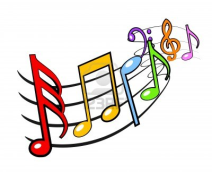     VÝCHOVAKdyž máme to téma HODINY :Kouzelná školka – HODINKY https://www.youtube.com/watch?v=dxEi4WcWwhoŠtístko a Poupěnka - ŤIK ŤAK https://www.youtube.com/watch?v=gUNfdb6hWM4PÁTÁ https://www.youtube.com/watch?v=6CRNKY5ID0ETĚLESNÁ 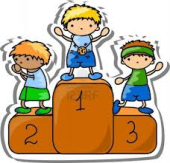         VÝCHOVAKdyž je krásné počasí, pohyb venku je nejlepší Když bude ošklivo, vyzkoušej třeba hrát si na jogína:https://edu.ceskatelevize.cz/joga-cviky-pes-kocka-krokodyl-strom-5e441a20f2ae77328d0a68f5       ČSP 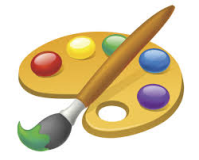 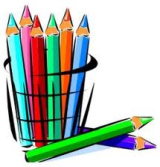 a VV     Tipy na tvoření Můžete vyzkoušet KAMENNÁ VÝTVARKAhttps://ucimesevenku.cz/atelier/u-more/#kameny